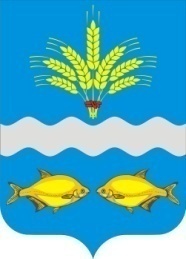  АДМИНИСТРАЦИЯ  СИНЯВСКОГО СЕЛЬСКОГО ПОСЕЛЕНИЯНеклиновский района Ростовская областис. Синявское, спуск Буденновский, 2тел/факс : 8(86347) 2-65-35ПОСТАНОВЛЕНИЕ«16» января 2017 года                          		    			                                       № 3«Об утверждении документации по проектам планировки (включая проекты межевания)  приоритетных территорий жилищного строительства муниципального образования «Синявское сельское поселение»Неклиновского района Ростовской  области»   В соответствии со ст.45,46 Градостроительного кодекса Российской Федерации, Уставом Синявского сельского поселения и в целях обеспечения градостроительного развития территории Синявского сельского поселения, протоколом публичных слушаний от 30.12.2016 г., заключением о результатах публичных слушаний от 30.12.2016 г., Администрация Синявского сельского поселения постановляет:1. Утвердить документацию по проекту планировки территории  (включая проекты межевания)       приоритетных территорий  жилищного строительства муниципального образования      «Синявское сельское поселение» Неклиновского района Ростовской  области  площадью     111,1 га  (КН  61:26:0600017:923; 61:26:0600017:807) , согласно приложению.2.  Настоящее постановление вступает в силу со дня  его  официального опубликования.3.  Контроль за исполнением настоящего постановления оставляю за собой.Глава АдминистрацииСинявского  сельского поселения              	                            Л.Н.Ермолова